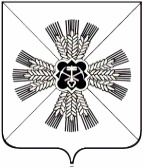 КЕМЕРОВСКАЯ ОБЛАСТЬПРОМЫШЛЕННОВСКОЙ МУНИЦИПАЛЬНЫЙ РАЙОНАДМИНИСТРАЦИЯТАРАСОВСКОГО СЕЛЬСКОГО ПОСЕЛЕНИЯПОСТАНОВЛЕНИЕот «25» февраля 2019г. № 8с.ТарасовоО мерах по пропуску ледохода и паводковых вод в 2019 годуВ целях обеспечения безаварийного пропуска ледохода и паводковых вод на территории Тарасовского сельского поселения в 2019 году:Утвердить комиссию по контролю за пропуском ледохода и паводковых вод в 2019 году (Приложение № 1).Утвердить план мероприятий по обеспечению безаварийного пропуска ледохода и паводковых вод в 2019 году. (Приложение № 2).Организовать обследование всех гидротехнических сооружений Тарасовского сельского поселения.Подготовить и разместить в местах массового скопления  жителей населенных пунктов памятку для населения по подготовке к пропуску поводка.Утвердить график дежурства членов комиссии за наблюдением состояния ГТС и уровнем воды в водоемах с начала таяния снега и обеспечить передачу оперативной информации в районную комиссию круглосуточно по телефонам: ЕДДС - 7-43-90, 112, администрация Промышленновского района- 7-17-12.Руководителям предприятий всех форм собственности изыскать возможность для выделения техники для очистки водосточных каналов, уборки снега.  Настоящее постановление подлежит обнародованию на информационном стенде администрации Тарасовского сельского поселения и размещению на официальном сайте администрации Промышленновского муниципального района на странице Тарасовского сельского поселения.Контроль за исполнением настоящего постановления оставляю за собой.Настоящее постановление вступает в силу со дня обнародования. Исп. Утлова О.АТел. 6-41-94СОСТАВкомиссии по контролю за пропуском ледохода и паводковых вод в 2019 году.Председатель комиссии – Ланг В.Г, Глава Тарасовского сельского поселениясекретарь комиссии – Утлова О.А главный специалист общего отдела.Члены комиссии:Уфимцева С.В - главный специалист администрации Тарасовского сельского                            поселения;Крюков В.А. – депутат СНД Тарасовского сельского поселения                           (по согласованию);Игнатьев В.И. – депутат СНД Тарасовского сельского поселения                             (по согласованию);Пискунова Е.А. – Директор «Тарасовской СОШ» (по согласованию);Обманова Н.С. – директор ГПОУ с.Тарасово (по согласованию);Кутькин А.Г. - водитель администрации Тарасовского сельского                           поселения.ПЛАН МЕРОПРИЯТИЙпо обеспечению безаварийного пропуска ледоходаи паводковых вод в 2019 году.Глава Тарасовского сельского поселенияВ.Г.ЛангПриложение №1к постановлению администрацииТарасовского сельского поселенияот 25.02.2019г № 8Глава Тарасовского сельского поселенияВ.Г.ЛангПриложение № 2к постановлению администрацииТарасовского сельского поселенияот 25.02.2019г № 8№ п/пМероприятияСроки выполненияОтветственный1Очистить кюветы, канавы, выполнить водоотведение от жилых домовежедневноКомиссия по пропуску паводка2Организовать круглосуточное дежурство членов комиссии по пропуску паводкаежедневно, на период паводкаПредседатель комиссии по пропуску паводка3Провести среди населения, учащихся общеобразовательных школ пропагандистскую работу о мерах предосторожности во время прохождения паводковых вод.март-апрельДиректора школ.комиссия по пропуску паводка4Проверить состояние защитных сооружений (ГТС) на водоемахдо 01.04.2018гКомиссия по пропуску паводка5Обеспечить постоянный контроль за состоянием ГТСна время паводкаКомиссия по пропуску паводка6Принять меры по предупреждению загрязнения рек, водоемов, подземных вод отходами хозяйственной деятельности, минеральными удобрениями, ядохимикатамипостоянноАдминистрация Тарасовского сельского поселения.Руководители сельскохозяйственных предприятий7Подготовить и содержать в полной готовности необходимую технику март-апрельРуководители сельскохозяйственных предприятий9Обеспечить бесперебойное снабжение населения электричествомпостоянноАдминистрация Тарасовского сельского поселения.10Создать запас материалов, щебня крупной и мелкой фракции, бутового камнямарт-апрельАдминистрация Тарасовского сельского поселения.11Организовать работу по отводу талых вод от зданий, насосных, скважин для обеспечения бесперебойной подачи холодной воды населению и предприятиям.март-апрельРуководители сельскохозяйственных предприятий Администрация Тарасовского сельского поселенияГлава Тарасовского сельского поселенияВ.Г.Ланг